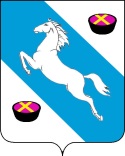 П О С Т А Н О В Л Е Н И Е	АДМИНИСТРАЦИИ  БЕЛОРЕЧЕНСКОГО  ГОРОДСКОГО  ПОСЕЛЕНИЯ  БЕЛОРЕЧЕНСКОГО  РАЙОНА   О предоставлении разрешения на условно разрешенный вид использования земельного участка с кадастровым номером 23:39:1101116:5, расположенного по адресу: Краснодарский край,Белореченский район, город Белореченск,улица Больничная, 154На основании заявления собственника земельного участка Хачатурян Карины Аршаковны о предоставлении разрешения на условно разрешенный вид использования земельного участка с кадастровым номером 23:39:1101116:5 площадью 1221 кв.м., расположенного по адресу: Краснодарский край, Белореченский район, город Белореченск, улица Больничная, 154, с вида разрешенного использования «индивидуальны жилые дома» на условно разрешенный вид использования земельного участка «магазины», в соответствии со статьями 5.1, 39 Градостроительного кодекса Российской Федерации, статьей 14 Федерального закона от 6 октября 2003 г. № 131-ФЗ «Об общих принципах организации местного самоуправления в Российской Федерации», решением Совета Белореченского городского поселения Белореченского района от 27 мая 2019 г. № 332 «Об утверждении Правил землепользования и застройки территории Белореченского городского поселения Белореченского района Краснодарского края», решением Совета Белореченского городского поселения Белореченского района от 13 декабря 2019 г. № 26 «Об утверждении Положения об общественных обсуждениях и публичных слушаниях в Белореченском городском поселении Белореченского района», руководствуясь статьей 32 Устава Белореченского городского поселения Белореченского района, п о с т а н о в л я ю:1. Предоставить разрешение на условно разрешенный вид использования земельного участка с кадастровым номером 23:39:1101116:5 площадью 1221 кв.м, расположенного по адресу: Краснодарский край, Белореченский район, город Белореченск, улица Больничная, 154, индивидуальны жилые дома» на условно разрешенный вид использования земельного участка «магазины».2. Контроль за выполнением настоящего постановления возложить на начальника управления архитектуры, градостроительства и земельных отношений администрации Белореченского городского поселения Белореченского района М.А. Санжаровского.3. Постановление вступает в силу со дня его подписания.Глава Белореченского городского поселения                                                                            А.В. Абрамовот 05.06.2023№ 696город Белореченск